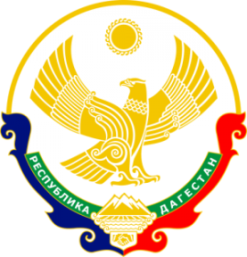 МИНИСТЕРСТВО ОБРАЗОВАНИЯ И НАУКИ РЕСПУБЛИКИ ДАГЕСТАНМКОУ  « Бугленская сош имени. Ш.И. Шихсаидова»с. Буглен  Буйнакский район  РД  368210 E-mail :shkola.buglen@mail.ruПаспорт кабинета  иностранного языка1.Фамилия, имя, отчество заведующей кабинетом -Мурзаева З. С.2. Классы, для которых оборудован кабинет-       2-11кл3.Класс ,ответственный за кабинет- _________-4. Площадь кабинета- 40м25. Число посадочных мест- 20Ф.И.О. учителей, работающих в кабинетеЗАНЯТОСТЬ  КАБИНЕТА1 сменаПеречень имущества кабинетаИзмерители выполнения образовательного стандартапо английскому языку Тесты.Учебно-методическая и справочная литератураИнформационно – методическое обеспечение (CD).Наглядные пособияПравила пользования учебным кабинетом         1. Кабинет должен быть открыт за 15 минут до начала занятий. 
    2. Учащиеся должны находиться в кабинете только в присутствии  учителя. 
    3. Кабинет должен проветриваться каждую перемену. 
Документация учебного кабинета1. Паспорт учебного кабинета.2. Инвентарная ведомость на имеющееся оборудование.3. Инструкция по правилам техники безопасности при работе в    учебном кабинете.    4. Акт приемки учебного кабинета администрацией школы.График работы кабинета на момент подачи паспорта 2015    годаОпись имущества, находящегося в кабинете:   1. Школьная доска -   1шт.   2. Школьные парты – 10 шт.   3. Учительский стол – 1 шт.   4. Ученические стулья -20  шт.   5. Учительский стул (мягкий)-1шт.6. Шкаф  - 2 шт.7. Настенные полки – 0шт.8. Аптечка – 0 шт.   9.Универсальный ученический кабинет-1шт   10. Принтер – 1 шт.I.Оборудование кабинетаФамилияИмяОтчествоПредметКлассыАбдуллатипова ДинаМисалимовнаАнгяз4,5,7БийсолтановМагомедКамиловичАнгяз2МурзаеваЗухра СолтановнаАнгяз2,5,6,7,8,9,10,11понедельниквторниксреда1 урок6492 урок8323 урок995а4 урок5б65б5 урок7б107б6 урок7а7а6четвергпятницасуббота1 урок3117б2 урок7б1043 урок35б114 урок8235 урок107а5б6 урок115а8№Наименование имуществаКоличествоУниверсальный ученический кабинет1шт.Принтер1штШкольные парты10шт.Ученические стулья20шт.Учительский стол1шт.Учительский стул1шт.Шкаф книжный1штШкаф гардеробный1шт№ п\пКлассКоличество1Контрольные работы (1 Четверть)2-112Контрольные работы (2 Четверь)2-113Контрольные по разделам 2-11№п/пНазваниеАвторИздательство, год изданияКол-во экземпляровСловари Словари Словари Словари Словари Учебники. Методические пособияУчебники. Методические пособияУчебники. Методические пособияУчебники. Методические пособияУчебники. Методические пособияУМК « Rainbow English»2-7 ,10О. В.Афанасьева , И.В. Михеева20150УМК «English» 8,9О. В.Афанасьева , И.В. Михеева2016№ п/пНаименование оборудованияКол - во12№ п/пНаименование оборудования1Таблица неправильных глаголов2Таблица модальных глаголов3Таблица вопросительных предложений(Типы вопросов)4Таблица степеней прилагательных5Таблица предлоговЧто планируетсяСроки Ответственный Итог Оформление кабинета:Приобрести:РемонтПополнение кабинета:_ плакат « Беседа с дежурным»-- плакат « Писатели и поэты» В течении учебного года    Озеленение:I смена830 – 1400Уроки по расписаниюТехнические средства обучения№  n/nНаименование1.Универсальный ученический кабинет - 1шт2.Принтер- 1 шт.3.                                               Оформление постоянноеДополнительная информация1.Высказывание об английском языке.2.Стенды: «Алфавит»,«Писатели и поэты», «Дагестан».3.«Методический уголок», « Англоговорящие страны», «Уголок ЕГЭ»                                              Оформление сменное1. Проектные работы учащихся , плакаты к праздникам2.Таблицы